Қазтұтынуодағы Қарағанды Университеті әлеуметтік-саяси пәндер және қазақстан халқы ассамблеясы кафедрасы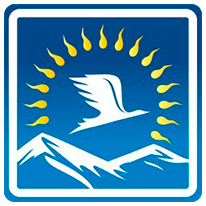 ақпараттық хат Құрметті әріптестер!Қазтұтынуодағы Қарағанды университетінің «Әлеуметтік-саяси пәндер және Қазақстан халқы Ассамблеясы» кафедрасы Сіздерді Қазақстан Республикасы Тәуелсіздігінің 30-жылдығына арналған«ХХ-ХХІ ғғ. Қазақстандағы тарихи үдерістер» атты Халықаралық ғылыми-тәжірибелік семинарына қатысуға шақырадыСеминарда келесі мәселелерді талқылау жоспарлануда:  Қазақстанның саяси жаңғыртылуы.  Егеменді Қазақстандағы нарық экономикасының қалыптасуы.Қазақстандағы білім беруді жаңғырту және цифрлық жүйеге көшіру.  Қазақстан мәдениетіндегі дәстүрлер мен инновациялар.  ҰОС-ғы жеңісіне Қазақстанның қосқан үлесі: қазақстандықтардың жауынгерліктегі және  тылдағы ерліктері.    Байқоңыр – ғарыш айлағының алғашқы космодромы: өткен уақыт пен болашақ.  Қоғамдық келісім мен жалпыұлттық бірліктің қазақстандық үлгісі – Егемен Қазақстан тұрақтылығының рухани негізі. Заманауи жаһандық трендтер мен сын-тегеуріндер жағдайындағы Қазақстан жастарының құндылықтар жүйесі.  Қазіргі әлемдегі дінаралық және мәдениаралық сұхбат. Төзімділік мәдениеті.Өткізілу күні: 2021 жылдың 30 қарашасы (сейсенбі), сағат 15.00 – 18.00 (Нұр-сұлтан уақыты бойынша)  Өткізу нысаны: Онлайн (ZOOM-конференция),  логин – 681 142 7904, құпиясөз – 2020.Семинардың нәтижелері бойынша материалдар жинағын басып шығару жоспарлануда. Семинардың ұйымдастыру комитеті Сіздің қатысу туралы өтінімдеріңізді, және соның мәселелері бойынша ұсыныстар мен тілектеріңізді күтеді.  Қатысу шарттары.	Өтінімдер мен баяндамалардың тезисін беру мерзімі  – 2021 жылдың 29 қарашасын қоса алғанға дейін.   Жариялау тегін.  Мақалаларды семинар бағдарламасына қосу үшін ұйымдастыру комитетінің seminarSPD2021kuk@mail.ru электрондық мекенжайына мыналарды жіберу қажет:семинарға қатысу туралы өтінім; мақаланы.	Хаттың тақырыбында – «2021 семинарына» деп көрсету қажет.  	Қатысушылар мақалалар мәтінінің электронды нұсқасын семинардың ұйымдастыру комитетіне тікелей жібере алады (Қазтұтынуодағы ҚарУ, БҚжТ факультеті, ӘСП және ҚХА кафедрасы, Қарағанды қ., Академическая  к-сі 9, 363 кабинет, немесе  seminarSPD2021kuk@mail.ru.Көрсетілген күннен кеш жіберілген, семинардың тақырыбына және рәсімдеу талаптарына сай келмейтін мақалалар жарияланбайтын болады. Байланыс ақпараты:Ұйымдастыру комитетінің хатшысы – Әлеуметтік-саяси пәндер және Қазақстан халқы Ассамблеясы кафедрасының аға оқытушысы, магистр  Джабаева Гульден Нурлановна тел.: 8(7212) 441634 (қос. 285, 286, 87013417936.Әлеуметтік-саяси пәндер және Қазақстан халқы Ассамблеясы кафедрасының меңгерушісі   – PhD доктор Тутинова Нұргүл  Ерқанатқызы – тел.: 8(7212) 441634 (қос. 285), 87773514674.Мақалаларды рәсімдеуге деген талаптар:  Мақала көлемі – 0,5 б.б. дейін. Жұмыс тілдері: қазақ, орыс, ағылшын.Материалдар Microsoft Word мәтіндік редакторы пішімінде электрондық нұсқада қабылданады. Бет пішімі – А4, шрифт Times New Roman, кегль 14, аралығы – 1,0; жиектері: барлық жерде – 20 мм, бірінші жол шегінісі – 1. Мәтіннің бірінші жолы – автор(лар)дың тегі және инициалдары, курсив, ортасында пішімдеу (кегль 14); келесі жол  – мақаланың атауы – бас әріптермен (кегль 12), жартылай қалың қаріппен, ортасында пішімдеу.  Әрі қарай 1 интервалдан кейін – мақаланың мәтіні. Содан кейін 1 интервалдан кейін – әдебиеттер тізімі («әдебиеттер тізімі» сөзін жазбау керек) (курсив, кегль 12). Мақала мәтінінде әдебиетке сілтемелер оларды пайдалану тәртібінде көрсетіледі  (шаршы жақшада, онда бірінші сан – тізімдегі дереккөз нөмірі, ал екінші сан – беттің нөмірі).  Файлдың атауы – «автордың тегі мен инициалдары» (мысалы, «Иванова А.Н. doc»). Өтінімді бөлек файлмен жіберуді сұраймыз, файлдың аты – «өтінім авторының тегі мен инициалдары» (мысалы, «Иванова А.Н. өтінім.doc.»).Мақалалар авторлық редакцияда басылып шығарылады Автор бірлескен авторлардың саны 3 адамнан аспайтын мақалаларды ұсына алады.Өтінім мен мақаланы рәсімдеудің үлгісін төменнен қараңыз.  Тіркеу нысаны (өтінім)  «ХХ-ХХІ ғғ. Қазақстандағы тарихи үдерістер» атты Халықаралық ғылыми-тәжірибелік семинарына  ҚАТЫСУҒА ӨТІНІМ Мақаланы рәсімдеу үлгісіА. Н. Иванова ЖАҢҒЫРТУ ЖАҒДАЙЫНДА ҚАЗАҚСТАНДЫҚ ҚОҒАМНЫҢ ҚҰНДЫЛЫҚТАР ЖҮЙЕСІН ТРАНСФОРМАЦИЯЛАУӨздеріңіз білетіндей, қоғамның жаңғыртылуы оның экономикалық және саяси институттарын алмастырумен ғана емес, сонымен бірге қоғамдағы құндылықтардың өзгеруінің ажырамас бөлігі болып табылатын елеулі әлеуметтік және мәдени өзгерістермен бірге жүреді [1, 48]. ӘДЕБИЕТ1. Назарбаев Н.А. «Стратегия «Казахстан- 2050»: новый политический курс состоявшегося государства» Астана, Акорда, 2012. - 53с. 2. Назарбаев Н.А. Взгляд в будущее: модернизация общественного сознания / Н.А. Назарбаев // Казахстанская правда.- 2017.-13 апреля.3. Куламбаева Г. А. Этнотолерантное воспитание как стержень нравственно-духовного развития личности / Г. А. Куламбаева // Открытая школа. - 2012. - №1. - С. 44-45. 4. Баубекова Г.Д. Духовно-нравственное воспитание личности в процессе диалога культур. / Г.Д. Баубекова // Білім - Образование. - 2011. - №5-6. - С. 51-54.ТЕГІ, АТЫ, ӘКЕСІНІҢ АТЫЖҰМЫС ОРНЫЛАУАЗЫМЫҒЫЛЫМИ ДӘРЕЖЕСІ, АТАҒЫЖҰМЫС ТЕЛЕФОНЫҮЙ ТЕЛЕФОНЫ (ҰЯЛЫ)E-MAILБАЯНДАМА ТАҚЫРЫБЫ (Times New Roman 12 шрифт,  бас әріптермен)